  Wake up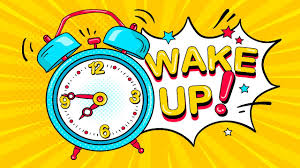    Eat 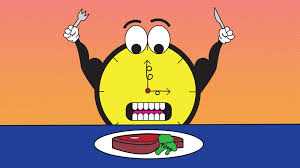    Eat   Eat 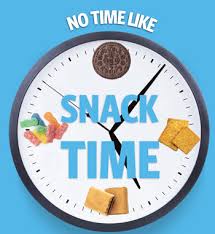   clean up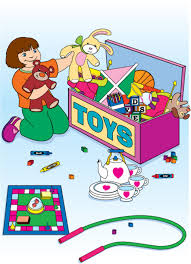 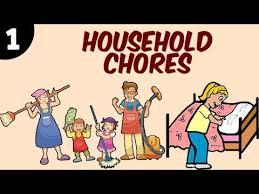 TV time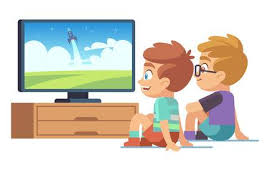 Brush teeth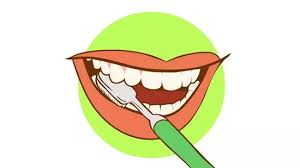   Art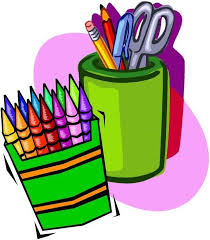   Playtime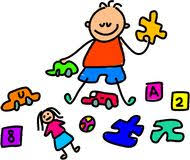 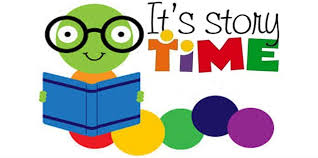 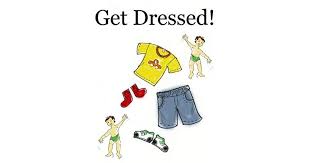    Outside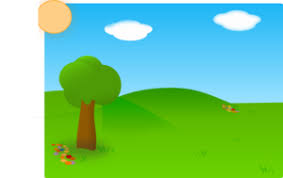   Rainy Day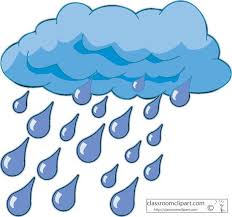 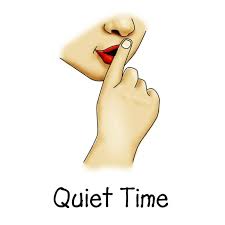 